О передаче администрации муниципальногообразования Брюховецкий район полномочийпо осуществлению внутреннего муниципальногофинансового контроля на 2020 годВ соответствии со статьями 142.5, 157, 269.2 Бюджетного кодекса Российской Федерации, пунктом 1 части 1 статьи 14 и частью 4 статьи 15 Федерального закона от 06 октября 2003 года № 131-ФЗ «Об общих принципах организации местного самоуправления в Российской Федерации», пунктом 3 части 1 статьи 99 Федерального закона от 05 апреля 2013 года № 44-ФЗ «О контрактной системе в сфере закупок товаров, работ, услуг для обеспечения государственных и муниципальных нужд», Уставом Новосельского сельского поселения Брюховецкого района, Совет Новосельского сельского поселения Брюховецкого района, р е ш и л:1. Передать полномочия внутреннего муниципального финансового контроля администрации Новосельского сельского поселения Брюховецкого района на 2020 год по осуществлению внутреннего муниципального финансового контроля администрации муниципального образования Брюховецкий район.2. Согласовать соглашение о передаче администрации муниципального образования Брюховецкий район полномочий внутреннего муниципального финансового контроля администрации Новосельского сельского поселения Брюховецкого района по осуществлению внутреннего муниципального финансового контроля на 2020 год (прилагается).3. Предусмотреть в бюджете Новосельского сельского поселения Брюховецкого района на 2020 год бюджетные ассигнования на предоставление иных межбюджетных трансфертов бюджету муниципального образования Брюховецкий район для реализации передаваемого полномочия, рассчитываемые в порядке, определяемом соглашением о передаче администрации муниципального образования Брюховецкий район полномочий внутреннего муниципального финансового контроля администрации Новосельского сельского поселения Брюховецкого района по осуществлению внутреннего муниципального финансового контроля на 2020 год.4. Установить, что администрация Новосельского сельского поселения Брюховецкого района перечисляет в бюджет муниципального образования Брюховецкий район иные межбюджетные трансферты на осуществление передаваемого полномочия в объеме и в сроки, установленные соглашением о передаче администрации муниципального образования Брюховецкий район полномочий внутреннего муниципального финансового контроля администрации Новосельского сельского поселения Брюховецкого района по осуществлению внутреннего муниципального финансового контроля на 2020 год.5. Контроль за выполнением настоящего решения возложить на комиссию Совета Новосельского сельского поселения Брюховецкого района по вопросам экономического развития сельского поселения (Кулиш). 6. Решение вступает в силу со дня его официального опубликования.Глава Новосельскогосельского поселенияБрюховецкого района                                                                     А.В. АндрюхинПредседатель СоветаНовосельского сельского поселенияБрюховецкого района                                                                     А.В. АндрюхинСОГЛАСОВАНО:решением СоветаНовосельского сельского поселенияБрюховецкого районаот 19.12.2019 № 18СОГЛАСОВАНО:решением Советамуниципального образованияБрюховецкий районот __________ № ____СОГЛАШЕНИЕо передаче администрации муниципального образованияБрюховецкий район полномочий внутреннего муниципального финансового контроля администрации Новосельского сельского поселения Брюховецкого района по осуществлению внутреннего муниципального финансового контроля на 2020 годВ целях реализации положений статей 142.5, 157 и 269.2 Бюджетного кодекса РФ, в соответствии с Федеральным законом от 06 октября 2003 года № 131-ФЗ «Об общих принципах организации местного самоуправления в Российской Федерации», пунктом 3 части 1 статьи 99 Федерального закона от 05 апреля 2013 года № 44-ФЗ «О контрактной системе в сфере закупок товаров, работ, услуг для обеспечения государственных и муниципальных нужд», Уставом муниципального образования Брюховецкий район, Уставом Новосельского сельского поселения Брюховецкого района, постановлением администрации муниципального образования Брюховецкий район от 27 февраля 2015 года № 279 «Об утверждении Положения об отделе финансового контроля администрации муниципального образования Брюховецкий район», администрация муниципального образования Брюховецкий район (далее - администрация муниципального района) в лице главы муниципального образования Брюховецкий район Мусатова Владимира Викторовича, действующего на основании Устава муниципального образования Брюховецкий район, с одной стороны, и администрация Новосельского сельского поселения Брюховецкого района (далее - администрация поселения) в лице главы Новосельского сельского поселения Брюховецкого Андрюхина Алексея Васильевича, действующего на основании Устава Новосельского сельского поселения Брюховецкого района, с другой стороны, далее именуемые «Стороны», заключили настоящее соглашение о нижеследующем.1. Предмет Соглашения1.1. Предметом настоящего Соглашения является передача администрации муниципального образования Брюховецкий район (далее – администрация муниципального района), полномочий администрации Новосельского сельского поселения Брюховецкого района (далее – администрация поселения) по осуществлению внутреннего муниципального финансового контроля на 2020 год и передача из бюджета Новосельского сельского поселения Брюховецкого района в бюджет муниципального образования Брюховецкий район иных межбюджетных трансфертов на осуществление переданных полномочий.1.2. Администрации муниципального района передаются полномочия администрации поселения по осуществлению внутреннего муниципального финансового контроля, установленные Бюджетным кодексом Российской Федерации и Федеральным законом от 5 апреля 2013 года № 44-ФЗ «О контрактной системе в сфере закупок товаров, работ, услуг для обеспечения государственных и муниципальных нужд» (далее - Федеральный закон № 44-ФЗ), иными федеральными законами, законами Краснодарского края, Уставом Новосельского сельского поселения Брюховецкого района и нормативными правовыми актами Новосельского сельского поселения Брюховецкого района в области бюджетных правоотношений.1.3. Круг вопросов в пределах полномочий администрации муниципального район, возможных к рассмотрению в ходе контрольных мероприятий:1.3.1. В сфере бюджетных правоотношений:контроль за соблюдением положений правовых актов, регулирующих бюджетные правоотношения, в том числе устанавливающих требования к бухгалтерскому учету и составлению и представлению бухгалтерской (финансовой) отчетности муниципальными учреждениями Новосельского сельского поселения Брюховецкого района;контроль за соблюдением положений правовых актов, обусловливающих публичные нормативные обязательства и обязательства по иным выплатам физическим лицам из бюджета Новосельского сельского поселения Брюховецкого района, соблюдения условий договоров (соглашений) о предоставлении средств из бюджета Новосельского сельского поселения Брюховецкого района, муниципальных контрактов;контроль за соблюдением условий договоров (соглашений), заключенных в целях исполнения договоров (соглашений) о предоставлении средств из бюджета Новосельского сельского поселения Брюховецкого района, а также в случаях, предусмотренных Бюджетным кодексом Российской Федерации, нормативными правовыми актами Новосельского сельского поселения Брюховецкого района, условий договоров (соглашений), заключенных в целях исполнения муниципальных контрактов;контроль за достоверностью отчетов о результатах предоставления и (или) использования бюджетных средств (средств, предоставленных из бюджета Новосельского сельского поселения Брюховецкого района), в том числе отчетов о реализации муниципальных программ Новосельского сельского поселения Брюховецкого района, отчетов об исполнении муниципальных заданий, отчетов о достижении значений показателей результативности предоставления средств из бюджета Новосельского сельского поселения Брюховецкого района;контроль за соблюдением целей, порядка и условий предоставления из бюджета Новосельского сельского поселения Брюховецкого района иных межбюджетных трансфертов, имеющих целевое назначение, бюджетных кредитов, а также соблюдения условий договоров (соглашений) об их предоставлении и условий контрактов (договоров, соглашений), источником финансового обеспечения (софинансирования) которых являются указанные межбюджетные трансферты.направление в суд исков о признании осуществленных закупок товаров, работ, услуг для обеспечения муниципальных нужд недействительными в соответствии с Гражданским кодексом Российской Федерации.1.3.2. В сфере закупок для обеспечения нужд Новосельского сельского поселения Брюховецкого района:соблюдения правил нормирования в сфере закупок, предусмотренного статьей 19 Федерального закона № 44-ФЗ о контрактной системе;определения и обоснования начальной (максимальной) цены контракта, цены контракта, заключаемого с единственным поставщиком (подрядчиком, исполнителем), начальной цены единицы товара, работы, услуги, начальной суммы цен единиц товара, работы, услуги;применения заказчиком мер ответственности и совершения иных действий в случае нарушения поставщиком (подрядчиком, исполнителем) условий контракта;соответствия поставленного товара, выполненной работы (ее результата) или оказанной услуги условиям контракта;своевременности, полноты и достоверности отражения в документах учета поставленного товара, выполненной работы (ее результата) или оказанной услуги;соответствия использования поставленного товара, выполненной работы (ее результата) или оказанной услуги целям осуществления закупки.1.4. Вопросы проверок ежегодно включаются в план работы администрации муниципального район на основании предложений администрации поселения, предоставляемых в сроки, установленные для формирования плана работы администрации муниципального  района.1.4. Контрольные мероприятия в рамках вышеуказанных вопросов в соответствии с настоящим соглашением включаются в план работы администрации муниципального района. Количество указанных мероприятий определяется с учетом средств, переданных на исполнение полномочий (не менее одного мероприятия в год).2. Срок действия Соглашения2.1. Соглашение заключено на один год, вступает в силу с 1 января 2020 года и действует до 31 декабря 2020 года.2.2. В случае если решением Совета Новосельского сельского поселения Брюховецкого района о бюджете Новосельского сельского поселения Брюховецкого района не будут утверждены межбюджетные трансферты бюджету муниципального образования Брюховецкий район, предусмотренные настоящим Соглашением, действие Соглашения приостанавливается с начала финансового года до момента утверждения соответствующих иных межбюджетных трансфертов.3. Порядок определения и предоставления объема иных межбюджетных трансфертов3.1. Объем межбюджетных трансфертов, передаваемых из бюджета поселения в бюджет муниципального образования Брюховецкий район (далее – бюджет района) на осуществление части полномочий по решению вопросов местного значения в соответствии с настоящим Соглашением (далее - объем межбюджетных трансфертов) на 2020 год, определяется по формуле:ОМТ = ФО / КП * КМО * КОР * КОД,где:ОМТ - объем межбюджетных трансфертов, передаваемых из бюджета поселения в бюджет района;ФО - финансовое обеспечение исполнения переданных полномочий в размере 1102994,00  (один миллион сто две тысячи девятьсот девяносто четыре) рубля 00 копеек, включающее стандартные годовые расходы на оплату труда двух главных специалиста отдела финансового контроля с учетом начислений в государственные внебюджетные фонды (30,2%);КП - количество поселений муниципального образования Брюховецкий район, равное 8;КМО - коэффициент средств материального обеспечения исполнения переданных полномочий, составляющий 4 % от фонда оплаты труда и равный 1,04;КОР - коэффициент объема услуг, определенный исходя из численности населения поселения, передающего полномочия, и установленный в размере 0,25;КОД - коэффициент объема доходов равен 0,75, который определяется исходя из доходной части бюджета поселения.3.2. Объем межбюджетных трансфертов на период действия настоящего Соглашения, определенный в установленном выше порядке, составляет 27000 (двадцать семь тысяч) рублей.3.3. Для проведения администрацией муниципального района контрольных внеплановых мероприятий в соответствии с предложениями администрации поселения, может предоставляться дополнительный объем иных межбюджетных трансфертов, размер которого определяется дополнительным соглашением в установленном настоящим Соглашением порядке.3.4. Годовой объем межбюджетных трансфертов, определенный настоящим Соглашением, перечисляется двумя частями в сроки: до 1 апреля 2020 года (не менее 1/2 годового объема межбюджетных трансфертов) и до 1 октября 2020 года (оставшаяся часть межбюджетных трансфертов). Дополнительный объем межбюджетных трансфертов перечисляется в сроки, установленные дополнительным соглашением.3.5. Расходы бюджета поселения на предоставление межбюджетных трансфертов планируются и исполняются в соответствии с лимитом бюджетных обязательств, утвержденных решением о бюджете поселения на соответствующий период. 3.6. Расходы бюджета поселения на предоставление межбюджетных трансфертов и расходы бюджета района, осуществляемые за счет межбюджетных трансфертов, планируются и исполняются по подразделу 0104 «Функционирование Правительства Российской Федерации, высших органов исполнительной власти субъектов Российской Федерации, местных администраций».3.7. Межбюджетные трансферты зачисляются в бюджет района по коду бюджетной классификации доходов 902 2 02 40014 05 0000 150 «Межбюджетные трансферты, передаваемые бюджетам муниципальных районов из бюджетов поселений на осуществление части полномочий по решению вопросов местного значения в соответствии с заключенными соглашениями».3.8. Перечисление иных межбюджетных трансфертов осуществляется с лицевого счета администрации поселения на лицевой счет администрации муниципального района по следующим реквизитам:ИНН 2345003133, КПП 234501001УФК по Краснодарскому краю (администрация муниципального образования Брюховецкий район л/с 04183004450)р/сч 40101810300000010013Банк: Южное ГУ Банка России г. КраснодарБИК 040349001, КБК 902 202 40014 05 0000150ОКТМО 03637000.4. Права и обязанности сторон4.1. Администрация муниципального района:4.1.1. Устанавливает в муниципальных правовых актах полномочия отдела финансового контроля администрации муниципального образования Брюховецкий район по осуществлению предусмотренных настоящим Соглашением полномочий.4.1.2. Устанавливает штатную численность отдела финансового контроля администрации муниципального образования Брюховецкий район с учетом необходимости осуществления предусмотренных настоящим Соглашением полномочий.4.1.3. Может устанавливать случаи и порядок использования собственных материальных ресурсов и финансовых средств муниципального района для осуществления предусмотренных настоящим Соглашением полномочий.4.1.4. Обеспечивает использование средств, предусмотренных настоящим Соглашением межбюджетных трансфертов, исключительно на оплату труда своих работников с начислениями и материально-техническое обеспечение своей деятельности.4.1.5. Имеет право использовать средства предусмотренные настоящим Соглашением межбюджетных трансфертов на компенсацию расходов, осуществленных до поступления межбюджетных трансфертов в бюджет района.4.1.6. Имеет право приостановить осуществление предусмотренных настоящим Соглашением полномочий в случае невыполнения настоящего Соглашения в части обеспечения перечисления межбюджетных трансфертов в бюджет района либо в случае непредставления (не полного представления) требуемых для проведения контрольного мероприятия документов.4.2. Отдел финансового контроля администрации муниципального образования Брюховецкий район:4.2.1. Включает в планы своей работы ежегодно в сроки, не противоречащие законодательству - контрольные мероприятия, указанные в п. 1.3 настоящего Соглашения, с учетом финансовых средств на их исполнение.4.2.2. Проводит предусмотренные планом своей работы мероприятия в сроки, определенные по согласованию с инициатором проведения мероприятия;4.2.3. Определяет формы, цели, задачи и исполнителей проводимых мероприятий, способы их проведения, проверяемые органы и организации в соответствии утвержденным Порядком осуществления полномочий по контролю в финансово-бюджетной сфере с учетом предложений инициатора проведения мероприятия;4.2.4. Имеет право проводить контрольные мероприятия совместно с другими органами и организациями с привлечением их специалистов и независимых экспертов;4.2.5. Направляет акты и заключения по результатам проведенных мероприятий администрации поселения, вправе направлять указанные материалы иным органам местного самоуправления поселения;4.2.6. Предоставляет в срок до 10 декабря 2020 года отчет об использовании финансовых средств для исполнения переданных по настоящему Соглашению полномочий;4.2.7. Размещает информацию о проведенных мероприятиях на информационном портале муниципального образования Брюховецкий район в сети «Интернет»;4.2.8. Направляет представления и предписания администрации поселения, другим проверяемым организациям и объектом проверки, принимает другие предусмотренные законодательством меры по устранению и предотвращению выявленных нарушений, уведомления в финансовый орган муниципального образования, УФК по Краснодарскому краю уведомления о применении бюджетных мер принуждения, а также принимает другие предусмотренные законодательством меры по устранению и предотвращению выявленных нарушений;4.2.9. В случае возникновения препятствий для осуществления предусмотренных настоящим Соглашением полномочий имеет право обращаться в администрацию поселения  с предложениями по их устранению.4.3. Администрация поселения:4.3.1. Утверждает в решении о бюджете поселения иные межбюджетные трансферты бюджету района на осуществление переданных полномочий в объеме, определенном в соответствии с предусмотренным настоящим Соглашением порядком, и обеспечивает их своевременное перечисление в бюджет района.4.3.2. Направляет администрации муниципального района предложения о проведении в рамках полномочий контрольных мероприятий и, которые могут включать рекомендации по срокам, целям, задачам и исполнителям проводимых мероприятий, способы их проведения, проверяемые органы и организации.4.3.3. Рассматривает отчеты и информацию о результатах контрольных мероприятий, а также представления и предписания администрации муниципального района, вынесенные по результатам проведения контрольных мероприятий.4.3.4. Имеет право опубликовывать информацию о проведенных мероприятиях в средствах массовой информации, направлять отчеты и информацию о результатах контрольных мероприятий, проведенных администрацией муниципального района.4.3.5. Рассматривает обращения администрации муниципального района по поводу устранения препятствий для выполнения предусмотренных настоящим Соглашением полномочий, принимает необходимые для их устранения меры.4.3.6. Имеет право приостановить перечисление предусмотренных настоящим Соглашением межбюджетных трансфертов в случае невыполнения администрацией муниципального района своих обязательств.4.4. Стороны имеют право принимать иные меры, необходимые для реализации настоящего Соглашения.5. Ответственность сторон5.1. Стороны несут ответственность за неисполнение (ненадлежащее исполнение) предусмотренных настоящим Соглашением обязанностей, в соответствии с законодательством Российской Федерации и настоящим Соглашением.5.2. В случае неисполнения либо ненадлежащего исполнения администрацией муниципального района предусмотренных настоящим Соглашением полномочий, администрация муниципального района обеспечивает возврат в бюджет поселения части объема предусмотренных настоящим Соглашением иных межбюджетных трансфертов, приходящихся на не проведенные либо не надлежаще проведенные мероприятия.5.3. Администрация муниципального района за неисполнение полномочий, переданных настоящим Соглашением, при условии поступления иных межбюджетных трансфертов из бюджета сельского поселения в бюджет района, уплачивает в бюджет сельского поселения пени в размере 1/300 ключевой ставки Банка России, действовавшей на момент поступления средств в бюджет района, от суммы, предусмотренной пунктом 3.2 части 3 Соглашения.5.4. В случае не перечисления (не полного перечисления) в бюджет района иных межбюджетных трансфертов администрация муниципального района вправе требовать расторжения данного Соглашения.5.5. Расторжение Соглашения влечет за собой возврат перечисленных иных межбюджетных трансфертов за вычетом фактических расходов, подтвержденных документально, в трехмесячный срок с момента подписания Соглашения о расторжении либо письменного уведомления о расторжении Соглашения.5.6. Несвоевременный возврат перечисленных иных межбюджетных трансфертов влечет за собой уплату пеней в размере одной трехсотой действующей ставки рефинансирования Центрального банка Российской Федерации за каждый день просрочки.6. Контроль за осуществлением полномочий 6.1. Представительный орган муниципального образования Новосельского сельского поселения осуществляет контроль за исполнением принимаемых полномочий и за целевым использованием финансовых средств, переданных для осуществления полномочий.6.2. При обнаружении фактов ненадлежащего осуществления (или неосуществления) администрацией муниципального района принятых полномочий, администрация поселения назначает комиссию для составления соответствующего протокола. Администрация муниципального района должна быть письменно уведомлено об этом не позднее, чем за 3 дня до начала работы соответствующей комиссии, и имеет право направлять своих представителей для участи в работе комиссии.6.3. Установление факта ненадлежащего осуществления (или неосуществления) администрацией муниципального района переданных ему полномочий является основанием для одностороннего расторжения данного Соглашения. Расторжение Соглашения влечет за собой возврат перечисленных иных межбюджетных трансфертов, за вычетом фактических расходов, подтвержденных документально, в 3-дневный срок с момента подписания Соглашения о расторжении или получения письменного уведомления о расторжении Соглашения, а также уплату неустойки в размере 1/300 ключевой ставки Банка России, действовавшей на момент поступления средств в бюджет района, от суммы, предусмотренной пунктом 3.2 части 3 Соглашения.7. Срок действия и основания прекращения действия Соглашения7.1. Срок действия настоящего Соглашения устанавливается с 01.01.2020 года до 31.12.2020 года.Действие настоящего Соглашения может быть прекращено досрочно по соглашению Сторон, а также в случае неисполнения или ненадлежащего исполнения одной из Сторон своих обязательств в соответствии с настоящим Соглашением и действующим законодательством Российской Федерации.7.2. Изменения и дополнения в настоящее Соглашение могут быть внесены по взаимному согласию сторон путем составления дополнительного соглашения в письменной форме, являющегося неотъемлемой частью настоящего Соглашения.7.3. Соглашение прекращает действие после окончания проводимых в соответствии с ним контрольных мероприятий, начатых до заключения соглашения (направления уведомления) о прекращении его действия, за исключением случаев, когда соглашением сторон предусмотрено иное.7.4. При прекращении действия Соглашения администрация поселения обеспечивает перечисление в бюджет района определенную в соответствии с настоящим Соглашением часть объема иных межбюджетных трансфертов, приходящуюся на проведенные мероприятия.7.5. При прекращении действия Соглашения администрация муниципального района обеспечивает возврат в бюджет поселения определенной в соответствии с настоящим Соглашением части объема иных межбюджетных трансфертов, приходящуюся на не проведенные мероприятия.7.6. Неурегулированные сторонами споры и разногласия, возникшие при исполнении настоящего Соглашения, подлежат рассмотрению в порядке, предусмотренном законодательством.8. Заключительные положения8.1. Изменения и дополнения в настоящее Соглашение могут быть внесены по взаимному согласию сторон путем составления дополнительного соглашения в письменной форме, являющегося неотъемлемой частью настоящего Соглашения.8.2. Действие настоящего Соглашения может быть прекращено досрочно по соглашению сторон. При досрочном прекращении действия Соглашения Сторона должно уведомить другую Сторону не позднее, чем за один месяц до расторжения.8.3. Соглашение прекращает действие после окончания проводимых в соответствии с ним контрольных мероприятий, начатых до заключения соглашения (направления уведомления) о прекращении его действия, за исключением случаев, когда соглашением сторон предусмотрено иное.8.4. При прекращении действия Соглашения администрация поселения обеспечивает перечисление в бюджет района определенную в соответствии с настоящим Соглашением часть объема иных межбюджетных трансфертов, приходящуюся на проведенные мероприятия.8.5. При прекращении действия Соглашения администрация муниципального района обеспечивает возврат в бюджет поселения определенной в соответствии с настоящим Соглашением части объема иных межбюджетных трансфертов, приходящуюся на не проведенные мероприятия.8.6. Неурегулированные сторонами споры и разногласия, возникшие при исполнении настоящего Соглашения, подлежат рассмотрению в порядке, предусмотренном законодательством.8.7. Настоящее Соглашение составлено в двух экземплярах, имеющих одинаковую юридическую силу, по одному экземпляру для каждой из сторон.8.8. Настоящее Соглашение вступает в силу после официального опубликования (обнародования).9. Подписи сторонРасчетобъема межбюджетных трансфертов, передаваемыхна исполнение полномочий по осуществлению внутреннего муниципального финансового контроля на 2020 годОбъем межбюджетных трансфертов, передаваемых из бюджета поселения в бюджет района на осуществление части полномочий по решению вопросов местного значения в соответствии с настоящим Соглашением (далее - объем межбюджетных трансфертов) на 2020 год составляет 27000 (двадцать семь тысяч) рублей и определяется по формуле:ОМТ = ФО / КП * КМО * КОР * КОД, где:ОМТ - объем межбюджетных трансфертов, предоставляемых из бюджета поселения в бюджет района;ФО - финансовое обеспечение исполнения переданных полномочий в размере 1102994,00  (один миллион сто две тысячи девятьсот девяносто четыре) рубля 00 копеек, включающее стандартные годовые расходы на оплату труда двух главных специалиста отдела финансового контроля с учетом начислений в государственные внебюджетные фонды (30,2%);КП - количество поселений муниципального образования Брюховецкий район, равное 8;КМО - коэффициент средств материального обеспечения исполнения переданных полномочий, составляющий 4 % от фонда оплаты труда и равный 1,04;КОР - коэффициент объема работ в размере 0,25, который определяется исходя из численности населения поселения на 1 января 2019 года  (1219 человек) и устанавливается в следующих значениях:а) для сельских поселений, численность населения которых не превышает 5 тысяч человек:б) для сельских поселений, численность населения которых превышает 
5 тысяч человек:КОД - коэффициент объема доходов, который определяется исходя из плановой доходной части бюджета поселения на 01.10.2019 года и устанавливается в следующих значениях:Объем передаваемых межбюджетных трансфертов при расчете округляется до целых тысяч рублей: ОМТ = 1102994/ 8 * 1,04 * 0,25 * 0,75 = 26885 =27000 (рублей).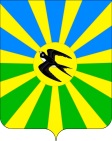 СОВЕТ НОВОСЕЛЬСКОГО СЕЛЬСКОГО ПОСЕЛЕНИЯ БРЮХОВЕЦКОГО РАЙОНАРЕШЕНИЕСОВЕТ НОВОСЕЛЬСКОГО СЕЛЬСКОГО ПОСЕЛЕНИЯ БРЮХОВЕЦКОГО РАЙОНАРЕШЕНИЕ от 19.12.2019         № 18село Новое Селосело Новое СелоГлава муниципального образования Брюховецкий район_______________В.В. МусатовМ.П. Глава Новосельского сельскогопоселения Брюховецкого района_________________ А.В. АндрюхинМ.П.Глава Новосельского сельскогопоселения Брюховецкого района_________________ А.В. АндрюхинМ.П.ПРИЛОЖЕНИЕк Соглашению о передаче администрации муниципального образования Брюховецкий район полномочий внутреннего муниципального финансового контроля администрации Новосельского сельского поселения Брюховецкого района по осуществлению внутреннего муниципального финансового контроля на 2020 годот 19.12.2019 года № 18ПРИЛОЖЕНИЕк Соглашению о передаче администрации муниципального образования Брюховецкий район полномочий внутреннего муниципального финансового контроля администрации Новосельского сельского поселения Брюховецкого района по осуществлению внутреннего муниципального финансового контроля на 2020 годот 19.12.2019 года № 18Численность населения, чел.Значение коэффициента объема работменее 10000,151001 -15000,251501 - 20000,352001 - 25000,42501 - 30000,5более 30000,7Численность населения, чел.Значение коэффициента объема работ5001 - 70001,17001 - 90001,59001 - 110001,811001 - 130002,013001 - 150002,515001 - 170003,0более 170003,6Годовой доход, млн. руб.Значение коэффициента объема доходовменее 100,75от 10 - до 200,80от 20 - до 300,85от 30 - до 400,90от 40 - до 500,95более 501,00Глава муниципального образования Брюховецкий район_______________В.В. МусатовМ.П. Глава Новосельского сельскогопоселения Брюховецкого района_________________ А.В. АндрюхинМ.П.